О приеме документов для участия в конкурсном отборе на получение субсидии юридическим лицам (за исключением субсидий государственным (муниципальным) учреждениям), индивидуальным предпринимателям, физическим лицам - производителям товаров, работ, услуг из бюджета Городского поселения Чишминский поссовет муниципального района Чишминский район Республики Башкортостан в целях возмещения недополученных доходов в связи с производством (реализацией) товаров, выполнением работ, оказанием услугВ соответствии со статьей 78 Бюджетного кодекса Российской Федерации, Федеральным законом от 06.10.2003 № 131-ФЗ «Об общих принципах организации местного самоуправления в Российской Федерации», руководствуясь Уставом Городского поселения Чишминский поссовет муниципального района Чишминский район Республики Башкортостан, на основании Порядка предоставления субсидий юридическим лицам (за исключением субсидий государственным (муниципальным) учреждениям), индивидуальным предпринимателям, физическим лицам - производителям товаров, работ, услуг из бюджета Городского поселения Чишминский поссовет муниципального района Чишминский район Республики Башкортостан в целях возмещения недополученных доходов в связи с производством (реализацией) товаров, выполнением работ, оказанием услуг, утвержденным постановлением главы Администрации Городского поселения Чишминский поссовет муниципального района Чишминский район Республики Башкортостан от «29»  мая  2017 года  № 180 ПОСТАНОВЛЯЮ:	1. Объявить прием заявок для участия в отборе для получения субсидии на возмещение доходов, недополученных предприятием:1) от оказания банных услуг населению и обслуживанию населения публичной демонстрации кинофильмом;2) связанных с обеспечением устойчивого функционирования коммунальных организации, поставляющих коммунальные ресурсы для предоставления коммунальных услуг населению по тарифам, не обеспечивающим возмещение издержек, и подготовке объектов коммунального хозяйства к работе в осенне-зимний период.	Заявки принимаются с «31» декабря 2020 года до «09» января 2020 года до 16.00 ч.Адрес приема документов: Республика Башкортостан, Чишминский район, р.п. Чишмы, ул. Кирова, д. 58, каб. 4 или направлены в электронном варианте на электронный адрес chishm_sovet@mail.ru.2. Для проведения отбора получателей субсидии образовать комиссию:	Председатель комиссии:	Гайнуллин А.А. - глава Администрации Городского поселения Чишминский поссовет.	Члены комиссии:	Валиуллин Б.С. - заместитель главы Администрации Городского поселения Чишминский поссовет;	Галикеева Э.Э. - управляющий делами Администрации Городского поселения Чишминский поссовет.	Габитова А.М. - начальник отдела по имуществу и жилищным вопросам Администрации Городского поселения Чишминский поссовет.	Секретарь комиссии:	Улямаева Р.Ф. – главный специалист - главный юрисконсульт Администрации Городского поселения Чишминский поссовет.	3. Обнародовать настоящее постановление на официальном сайте  Администрации Городского поселения Чишминский поссовет муниципального района Чишминский район в сети «Интернет» www.chishmy.info. 4. Контроль за выполнением настоящего постановления оставляю за собой.	Глава Администрации Городского поселения Чишминский поссовет 						А.А. ГайнуллинБашКортостан РеспубликаҺыШишмӘ районыМУНИЦИПАЛЬ РАЙОНЫныҢ  ШИШМӘ КАСАБА советыКала ултыраҒыхаКимиӘте452170, Шишмә,  э.к.  Киров урамы,58тел. (34797) 2-22-72, 2-14-27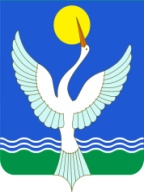 Республика Башкортостанадминистрация ГОРОДСКОГО ПОСЕЛЕНИЯ  Чишминский  поссоветМУНИЦИПАЛЬНОГО РАЙОНАЧишминскИЙ район452170, р.п. Чишмы,  улица Кирова,58тел. (34797) 2-22-72, 2-14-27КАРАР«31» декабрь 2019 й.№ 977ПОСТАНОВЛЕНИЕ«31»  декабрь 2019 г.